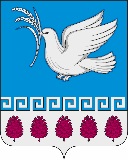 администрация мерчанского сельского поселения крымского района РАСПОРЯЖЕНИЕот 12.05.2020	            № 41 - рсело МерчанскоеО переводе работников администрации Мерчанского сельского поселения Крымского района на дистанционный формат работы В соответствии со статьями 312.1, 312.3 Трудового кодекса Российской Федерации, Федеральным законом от 2 марта 2007 года № 25-ФЗ «О муниципальной службе в Российской Федерации», законом Краснодарского края от 8 июня 2007 года № 1244-КЗ «О муниципальной службе в Краснодарском крае», постановлением администрации Мерчанского сельского поселения Крымский район от 12 мая 2020 года № 37 «Об утверждении Порядка осуществления профессиональной служебной деятельности в дистанционном формате муниципальными служащими, замещающими должности муниципальной службы и работниками замещающим должности, не являющиеся должностями муниципальной службы в администрации Мерчанского сельского поселения Крымского района », на основании личных заявлений работников администрации Мерчанского сельского поселения Крымского район,1. Перевести на дистанционный формат работы с сохранением обязанностей по выполнению трудовых функций, предусмотренных трудовыми договорами, работников администрации Мерчанского сельского поселения Крымского район согласно списку (приложение).2. Контроль за выполнением настоящего распоряжения возложить на ведущего специалиста администрации Мерчанского сельского поселения (Годинову).3. Распоряжение вступает в силу со дня подписания.Глава Мерчанского сельского поселения Крымского района	                                            Е.В. ПрокопенкоСПИСОКработников администрации Мерчанского сельского поселения Крымского район, переведенных на дистанционный формат работыЛИСТ ОЗНАКОМЛЕНИЯс распоряжением администрации Мерчанского  сельского поселения Крымского района от 12.05.2020 № 41 - р«О переводе работников администрации Мерчанского сельского поселения Крымского района на дистанционный формат работы»ПРИЛОЖЕНИЕраспоряжению администрации Мерчанского сельского поселения Крымского районаот 12.05.2020 № 41 - р№ФИОЗанимаемая должность1Спиридониди Елена Алексеевнаспециалист  I категории2Сонова Александра Владимировнаэксперт администрации3Устименко Надежда Кирилловнаэксперт администрации4Кельяниди Татьяна Александровнаделопроизводитель№ п/пОтветственный специалист администрацииФ.И.О.Ознакомление1.Специалист 1 категории администрацииСпиридониди Е.А.2.Делопроизводитель администрацииКельяниди Т.А.3.Эксперт администрацииСонова А.В.4.Эксперт администрацииУстименко Н.К.